Scoring RubricPromoting Positive Outcomes for Infants and Toddlers Grant FY 2021Scoring RubricPromoting Positive Outcomes for Infants and Toddlers Grants FY 2021Purpose: Required Grant Components:  All applications must include how the applicant will address the following core purposes of the grant:Increase state capacity to serve infants and toddlers (age 0-3), and their families, in programs that promote positive behavioral, mental health, and parent relational outcomes for infants and toddlers by: Demonstrating fidelity to an evidence-based model;Delivering high-quality services with a two-generational approach; Addressing trauma-informed care and early childhood risk factors; Increasing access to resources for infants and toddlers, and their families, particularly those who are facing adverse experiences, including poverty, substance abuse or misuse, homelessness, housing instability, or other forms of trauma (residence in rural area, special needs or disabilities, foster care, incarcerated caregivers, immigration, multilingualism); and Promoting access to medical home or pediatric primary care. Support grantees in leveraging resources, coordination and collaboration to support local early childhood system development that aligns with Statewide System Development Goals, listed below:Strengthen availability and access by increasing availability and choice for all families; Improve and support program quality by increasing quality across sectors, focusing on equity, increasing kindergarten readiness for all children, and improving capacity to meet infant and children’s mental health needs; Deepen family engagement by increasing family awareness of high-quality programs, expanding two-generational programming, and enhancing family opportunities to engage; Ensure successful transition experiences by strengthening institutional and family support through transitions, and improving transition-focused professional development opportunities; Expand and enhance workforce development by improving professional development opportunities, strengthening equity, coordination and alignment efforts, and improving compensation for ECE professionals; and Improve systems for infrastructure, data, and resource management by improving coordination across agencies, modernizing the data system, using resources in ways that promote equity, and streamlining funding mechanisms.Review CriteriaScoring Requirements   Each application will be reviewed and scored based on all documents submitted. All grant applications and documentation, must be submitted at one time. Multiple submissions will not be allowed.No late grant applications will be accepted. Any application with a total of 90 points and more may be awarded. (Applicant may be required to answer clarification questions.)Any application receiving between 80 and 90 points may be considered, pending the number of approved grant applications. Any application receiving below 80 points will not be selected. Required Components: Grant applications must contain the following: Signed Proposal Cover Sheet Project AbstractTable of ContentsProject Narrative Statement of NeedProject Goals, Milestones, and Strategies Alignment with Statewide Goals Evaluation & Dissemination PlanManagement Plan/Key Personnel Integration with Early Childhood System Development and Strategic Planning Sustainability PlanEquity Assurances Appendices MSDE Budget Narrative Form MSDE Budget C-1-25 Form: Must reflect budget narrative information Action Plan Chart Management Plan Worksheet Project Timeline Recipient Signed Assurances Resumes of Key PersonnelSigned Letters of Commitment (if applicable) Completion of all application sections is required.I.  Proposal Cover Sheet/ Project Statement (2 points) Superior (All points) = Indicated and clearly outlined Adequate (Some points) = Not indicated and outlined Marginal (No points)= Unclear and follow-up information requested  II. Project Abstract (3 points) Superior (All points) = Indicated and clearly outlined Adequate (Some points) = Not indicated and outlined Marginal (No points)= Unclear and follow-up information requested III. Project Narrative (10 points) The project narrative should encompass the entire life of the project to show goals and objectives. Superior (All points) = Indicated and clearly outlined Adequate (Some points) = Not indicated and outlined Marginal (No points)= Unclear and follow-up information requested IV.  Statement of Need (20 points) The statement of need should include a variety of sources, analyze data to determine the strengths and weaknesses, and reflect findings of a local needs assessment conducted within the last 12 months. Superior (All points) = Indicated and clearly outlined Adequate (Some points) = Not indicated and outlined Marginal (No points)= Unclear and follow-up information requested Plan of Operation (35 points) V.  Project Goal (10 points) The project goal(s) should address the main problem identified at the beginning of the assessment. At least one goal should be included. The goal should have a long-term deadline and cover the entire life of the project. Superior (All points) = Indicated and clearly outlined Adequate (Some points) = Not indicated and outlined Marginal (No points)= Unclear and follow-up information requested  Sample Outcome Statement 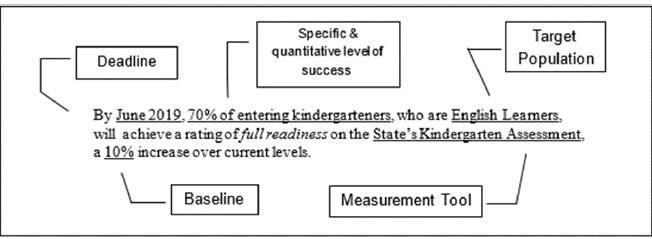 VI.  Project Milestones (10 points) Ongoing evaluation is essential to the management of the project. Milestones are indicators of progress, and may not use the same measurement tool as the objective they are related to. Superior (All points) = Indicated and clearly outlined Adequate (Some points) = Not indicated and outlined Marginal (No points)= Unclear and follow-up information requested  VII.  Project Strategies (10 points) Strategies should be broad approaches  (methods, procedures, techniques) employed to justify and accomplish outcomes. Superior (All points) = Indicated and clearly outlined Adequate (Some points) = Not indicated and outlined Marginal (No points)= Unclear and follow-up information requested  VIII.  Alignment with State Goals (5 points) Project goals should be aligned and prioritized with Statewide System Development Goals. Superior (All points) = Indicated and clearly outlined Adequate (Some points) = Not indicated and outlined Marginal (No points)= Unclear and follow-up information requested Project Plan (30 points) IX.  Evaluation and Dissemination Plan (6 points) Evaluation and quarterly progress reports should be consistent with the project’s goals and objectives. An effective ongoing plan should evaluate milestones and help project staff make informed decisions. Superior (All points) = Indicated and clearly outlined Adequate (Some points) = Not indicated and outlined Marginal (No points)= Unclear and follow-up information requested X.  Management and Key Personnel (3 points) Project should include key personnel, staffing roles and responsibilities and partnerships. Superior (All points) = Indicated and clearly outlined Adequate (Some points) = Not indicated and outlined Marginal (No points)= Unclear and follow-up information requested XI.  Integration with Early Childhood Systems and Strategic Planning  (5 points) Project goals should be aligned with Maryland’s statewide and local system development strategies. Superior (All points) = Indicated and clearly outlined Adequate (Some points) = Not indicated and outlined Marginal (No points)= Unclear and follow-up information requested XII. Sustainability Plan (3 points) Superior (All points) = Indicated and clearly outlined Adequate (Some points) = Not indicated and outlined Marginal (No points)= Unclear and follow-up information requested XIII.  Equity Assurances (3 points) Superior (All points) = Indicated and clearly outlined Adequate (Some points) = Not indicated and outlined Marginal (No points)= Unclear and follow-up information requested XIV.  In-Kind Match (Optional) (10 points) XV. Appendices (10 points) All documents must be included for the maximum amount of points. Score 2The proposal cover page is complete and includes a clear project statement 1The proposal cover page is complete, but does not include a project statement 0The proposal cover sheet and project statement are not includedScore 3The abstract focuses on program efforts, and addresses all content areas 2The abstract includes program efforts, but does not address all content areas 0The abstract does not include program efforts or address content areas Score 10The project narrative encompasses the entire project term, includes clear goals, objectives and milestones 5The project narrative encompasses the project term, includes some goals and objectives 0The project narrative does not include the complete project term, goals or objectives Score 3Main problem of the project 3Existence of Problem and needs assessment 3Number of infants and toddlers served 3 Qualitative and quantitative measures and multiple sources of data 2Factors contributing to the problem2Applicant history and expertise addressing the problem 2Intended population, demographic and geography 1Current or past efforts to address the problem (Can include failed and successful efforts) 1Citations from research Score 2Target population2Realistic and attainable outcomes2Measurable outcomes with easily quantified indicators 2Deadlines2References state, local or school-defined baseline data or standards Score 4Related to an objective 3Plan for evaluation during the year, either quarterly or semiannually3Contains a measurement tool Score 3Rationale for selecting specific strategies and how they will help achieve the outcome2Measurement tool 2Targeted clients and impact on services 2Client groups directly and indirectly served1 Research identified, supported, and citedScore Content Area 1Strengthen availability and access1Improve and support program quality and deepen family engagement 1Ensure successful transition experiences 1Expand and enhance workforce development 1Improve systems for infrastructure, data, and resource management Score 1Evaluation questions 1Evaluation strategy 1Data type and collection method  1Evaluator 1Dissemination Plan 1Resource and staffing budget Score 1Staff/Personnel (role, qualification, time)1Key partners and contribution (financial support, equipment, personnel, or other resources) 1Time-specific management planScore 1Alignment with other state and local education and health plans1Alignment with other state and local initiatives supporting infants and toddlers 1Coordination efforts with other projects 1Future project plans 1Shared resources for efficiency and cost effectiveness Score 1Project continuation plan beyond funding cycle1Sustainment after funding cycle 1Maintenance of project partnerships Score 1Alignment with the National Association for the Education of Young Children (NAEYC) equity statement 1Supports MSDE and DEC’s equity framework 1Representative of diverse children and families Score 10Competitive Priority: Local councils that meet a 10% match (including in-kind) will receive up to ten (10) extra pointsDocument Scoring Content Budget NarrativeThe budget narrative is complete and aligns to the proposal’s implementation plan.   Itemized Budget Form/C-1-25The form is complete and free from mathematical errors. Action Plan The goal(s) is measurable and clearly based on the statement of need. Management Plan Worksheet The worksheet is complete and clearly outlines strategies for personnel management. Project Timeline Project timeline includes goals, activities, and projected outcomes for the entire life of the grant. Recipient Signed Assurances The recipient assurance form is completed and signed. Resume of Key Personnel Key personnel information is provided, including resumes and qualifications. Letter of Commitment (as appropriate) Letter of commitment was provided and signed. 